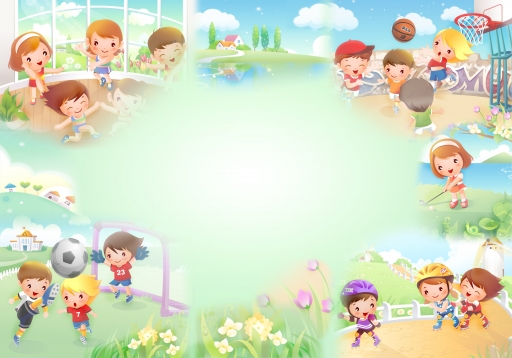 КАРТОТЕКА ПОДВИЖНЫХ ИГРДЛЯ ДЕТЕЙ СТАРШЕГО ДОШКОЛЬНОГО ВОЗРАСТАПодвижная игра «Два Мороза»Цель: учить детей играть по правилам, быть выносливыми.Оборудование: маски Деда Мороза разного цвета.Ход игры:На противоположных сторонах зала обручами Обозначаются два дома. Играющие располагаются в одном из домов. Двое водящих: Мороз – Красный нос и Мороз – Синий нос. Морозы произносят слова:Мы – два брата молодые,Два Мороза удалые.Я мороз – Красный нос, Я мороз – Синий нос,Кто из вас решитьсяВ путь дороженьку пуститься?Дети:Не боимся мы угрозИ не страшен нам мороз!После этого они перебегают в другой дом, а морозы стараются их заморозить (коснуться рукой). Замороженные останавливаются на том месте, где их настиг мороз. Они  стоят так до окончания перебежки. Морозы подсчитывают, сколько им удалось заморозить ребят. Подвижная игра « Горелки»Цель: закрепить умение действовать по сигналу. Развивать ловкость.Ход игры:Играющие становятся парами. Впереди колонны на расстоянии 2-3 шагов проводится линия. Один из играющих – ловящий становится на эту линию. Все стоящие в колонне говорят:Гори, гори ясно,Чтобы не погасло.Глянь на небо – птички летят,Колокольчики звенят!Раз, два, три – беги!После слова «беги» дети, стоящие в последней паре, бегут вдоль колонны (один справа, другой слева), стремясь встретиться, и берутся за руки. Ловящий старается поймать одного из пары раньше, чем дети успеют соединить руки. Если ловящему это удается  сделать, то он,  образует с пойманным новую пару,  и становится впереди колонны, а оставшийся без пары становится ловящим. Если же ловящему не удаётся никого поймать, он остаётся в той же роли. Игра заканчивается,  когда все играющие пробегут по одному разу. Подвижная игра «Гуси – лебеди»Цель: Развитие навыков общения со сверстниками. Развитие ловкости, выносливости, умения бегать.Ход игры :Участники игры выбирают волка и хозяина, остальные  - гуси – лебеди. На одной стороне площадки чертят дом, где живут хозяин и гуси, на другой – живёт волк под горой. Хозяин выпускает гусей в поле погулять, зелёной травки пощипать. Гуси уходят от дома довольно далеко. Через некоторое время хозяин зовёт гусей. Идёт перекличка между хозяином и гусями:Гуси – гуси!-Га-га-га.Есть хотите?-Да,да,да!Гуси – лебеди! Домой!Серый волк под горойНе пускает нас домой!Зубы точит, съесть нас хочет!-Ну летите, как хотите, только крылья берегите!Гуси летят к себе в дом, а волк выбегает из своего логова и старается заляпать кого – либо из убегающих. Поймав 2-3 играющих выбирают нового волка и хозяина.Подвижная игра «Птички и кошка»Цель:закрепить умение действовать по сигналу, совершенствовать бег в разных направлениях, развивать внимание, ловкость.Ход игры:Обозначается круг. В центре водящий, он изображает кошку. Остальные дети находятся за пределами круга – они птички. Кошка засыпает, а птички влетают в круг и клюют зёрнышки. Кошка просыпается, потягивается и начинает ловить птичек, стараясь кого – либо запятнать. Птички спешат вылететь из круга. Тот, кого кошка поймала остается в кругу. Он считается пойманным. Когда кошка поймает 2-3 птички, выбирается другой водящий.Подвижная игра «Ловишки»Цель: Способствовать развитию быстроты движений, закреплять умение бегать врассыпную.Ход игры:Дети строятся в круг. У каждого имеется цветная ленточка, заправленная сзади за пояс. В центре круга стоит ловишка. По сигналу воспитателя – «Раз, два, три – лови!» дети разбегаются по площадке. Ловишка бегает за играющими , стараясь вытянуть у кого – нибудь ленточку. По сигналу воспитателя «Раз, два, три – в круг беги!» все строятся в круг. Считают пойманные ленточки.Подвижная игра «Волк во рву»Цель: развивать ловкость, внимание. Учить действовать по сигналу.Ход игры:Поперёк зала двумя параллельными линиями на расстоянии около 100 см одна от другой обозначен ров. В нём находится водящий – волк. Остальные дети – козы. Они живут в доме ( обручи) на противоположной стороне зала. На слова воспитателя «Козы, в поле, волк во рву!» дети бегут из дома в поле и перепрыгивают по дороге через ров. Волк бегает во рву, стараясь осалить прыгающих коз. Осаленный выходит в сторону. Воспитатель говорит: «Козы, домой!». Козы бегут домой перепрыгивая через ров. После 2-3 перебежек выбирается другой водящий.Подвижная игра «Удочка»Цель: совершенствовать прыжки на двух ногах, развивать быстроту движений, внимание, ловкость.Ход игры:Играющие стоят по кругу. В центре – воспитатель. Он держит в руках верёвку, на конце которой привязан мешочек с пском. Воспитатель вращает верёвочку с мешочком по кругу над землёй, а дети подпрыгивают на двух ногах вверх, стараясь, чтобы мешочек не задел их ног. Описав мешочком 2-3 круга, воспитатель делает паузу, во время которой подсчитывается количество задевших за мешочек.Подвижная игра «Краски».Цель: Развивать познавательный интерес к знаниям, стремление применять знания на практике. Формирование положительного отношения к труду, воспитание трудолюбия, деловитости. Вооружение разнообразными трудовыми умениями и навыками.Ход игры:Участники игры выбирают хозяина и двух покупателей. Остальные игроки – краски. Каждая краска придумывает себе цвет и тихо называет его хозяину. Когда все краски выбрали себе цвет и назвали его хозяяину, он приглашает одного из покупателей. Покупатель стучит:Тук, тук!Кто там?Я монах в синих штанах.Зачем пришёл?За краской.За какой?За голубой (или любой другой цвет)Выходит краска с таким цветом и покупатель должен догнать её. Если догонит, то забирает себе. Затем заходит второй покупалель. Ситуация повторяется. Выигрывает покупатель, который «купит» больше красок.Подвижная игра «Пчёлки и ласточки»Цель игры: расширение и углубление процесса взаимодействия детей с окружающими людьми. Развитие ловкости, выносливости. Ход игры:Дети – пчёлы летают по поляне и напевают:Пчёлки летают,Медок собирают!Зум, зум, зум!Зум, зум, зум!Ласточка сидит в своём гнезде и слушает их песенку. По окончании песни ласточка говорит: «Ласточка встанет, пчёлку поймает». С последними словами она вылетает из гнезда и ловит пчёл. Пойманный играющий становится ласточкой, игра повторяется.Пчёлы летают по всей площадке.Подвижная игра «Волк и овцы»Цель игры: развитие навыков общения со сверстниками, умения бегать. Развивать ловкость, выносливость.Ход игры:Все играющие – овцы. Они просят волка пустить их в лес погулять: «Разреши нам, волк, погулять в твоём лесу».Волк отвечает: «Гуляйте, гуляйте, да только траву не щипайте, а то мне спать будет не на чем».Овцы сначала только гуляют в лесу, но скоро забывают обещание, щиплют траву и поют:Щиплем, щиплем травку,Зелёную муравку,Бабушке на рукавички,Дедушке на кафтанчик,Серому волку – Грязи на лопату!Волк бежит по поляне и ловит овец. Пойманный становится волком. Игра возобновляется. Подвижная игра «Лохматый пёс»Цель игры: закрепить умение действовать по сигналу, воспитывать быстроту реакции.Ход игры:Один из детей изображает пса. Он располагается в центре зала – ложится на пол. Остальные играющие тихонько приближаются к нему по мере  произнесения текста.Вот лежит лохматыё пёс,В лапы свой уткнувший нос.Тихо, смирно он лежит,Не то дремлет, не то спит.Пойдёс к нему, оазбудим.И посмотрим, что- то будет.Дети начинают будить пса, наклоняясь к нему, произносят его кличку (например, Шарик). Вдруг пёс поднимается и громко лает. Дети разбегаются, а пёс гонится за ними, стараясь кого – нибудь поймать. Когда все дети убегут в свой дом, пёс возвращается на своё место.Подвижная игра «Мини -  футбол»Цель игры: упражнять в умении передвигаться  в позиции «Паучок». Овладение умением передавать мяч игрокам: соизмеряя силу удара и направление; развивать ловкость, выносливость, выдержку, умение соблюдать правила; воспитывать честность по отношению к сопернику.Правила:Не прикасаться к мячу руками.Не выходить за границы площадки.Не толкать игрока  другой команды.По ходу игры вратарь меняется.Ход игры:Дети разделяются на 2 команды не более пяти человек в каждой. Выбирают вратаря. Остальные дети выполняют роли защитников и нападающих. Передвигаться  по площадке можно только в положении «паучок»: опора на руки и ноги, не касаясь бёдрами пола. Игроки передают мяч друг другу только ногами и стараются забить мяч в ворота противника. Побеждает команда, забившая больше мячей.Подвижная игра «Один, два, три…»Цель: Учить детей действовать по одному и вместе с другими, развивать организаторские способности детей, развивать внимание детей, их ориентировку в пространстве, быстроту реакций; упражнять в счёте и в основных движениях.Ход игры:Под музыку дети двигаются по всей площадке в разных направлениях, используя энергичную ходьбу, бег, подскоки в зависимости от характера музыки. С окончанием музыки воспитатель называет первую цифру. Дети должны построиться в соответствии с названным числом парами, тройками и т.д., встав в кружок или в шеренгу и подняв руки вверх.Подвижная игра «Море волнуется»Цель: развитие внимания, ловкости, воображения, сообразительности.Ход игры:Из числа играющих выбирается водящий. По числу играющих ставятся стулья в два ряда так, чтобы спинка одного стула соприкасалась со спинкой другого стула. Каждый играющий должен твёрдо  помнить стул, на котором он сидит. После того, как все усядуться, водящий кричит: «Море волнуется!». Все играющие вскакивают со своих мест и бегают вокруг стульев до тех пор, пока водящий не улучит минуту, когда каждый бежит далеко от своего стула, и вдруг закричит: «Море утихло!». После этого каждый должен  занять своё место, а так как водящий занял один из стульев, то играющие начинают захватывать места, которые им попадаются. Играющий, оставшийся без места, становится водящим.Подвижная игра «Попади мячом в обруч»Цель: совершенствовать броски мячом в несколько горизонтальных целей,Лежащих на земле, далеко и точно, перебросив мяч предварительно через волейбольную сетку.Ход игры:Дети распределяются на 2 команды по 6 человек в колонну. Необходимо перебрасывать поочерёдно через сетку, попадая как можно чаще в один обруч. Это приносит команде дополнительно два очка . игра состоит из трех партий. Команда, выигравшая две партии из трёх становится победителем.